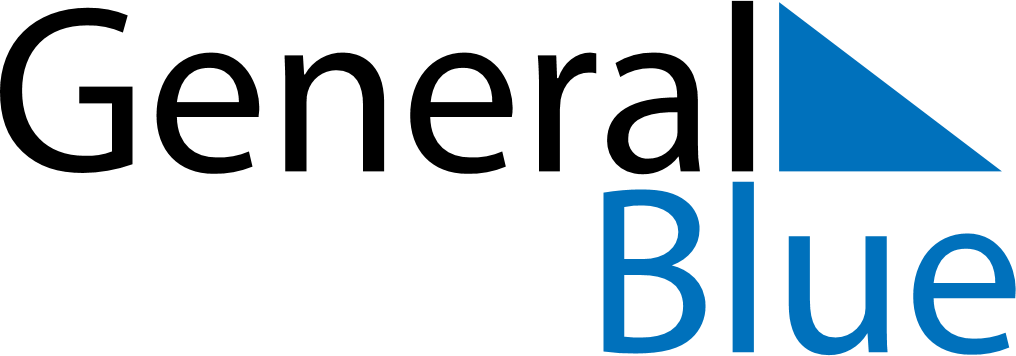 March 2024March 2024March 2024March 2024March 2024March 2024March 2024Boise, Idaho, United StatesBoise, Idaho, United StatesBoise, Idaho, United StatesBoise, Idaho, United StatesBoise, Idaho, United StatesBoise, Idaho, United StatesBoise, Idaho, United StatesSundayMondayMondayTuesdayWednesdayThursdayFridaySaturday12Sunrise: 7:21 AMSunset: 6:33 PMDaylight: 11 hours and 11 minutes.Sunrise: 7:19 AMSunset: 6:34 PMDaylight: 11 hours and 14 minutes.34456789Sunrise: 7:17 AMSunset: 6:35 PMDaylight: 11 hours and 17 minutes.Sunrise: 7:16 AMSunset: 6:36 PMDaylight: 11 hours and 20 minutes.Sunrise: 7:16 AMSunset: 6:36 PMDaylight: 11 hours and 20 minutes.Sunrise: 7:14 AMSunset: 6:38 PMDaylight: 11 hours and 23 minutes.Sunrise: 7:12 AMSunset: 6:39 PMDaylight: 11 hours and 26 minutes.Sunrise: 7:10 AMSunset: 6:40 PMDaylight: 11 hours and 29 minutes.Sunrise: 7:09 AMSunset: 6:41 PMDaylight: 11 hours and 32 minutes.Sunrise: 7:07 AMSunset: 6:43 PMDaylight: 11 hours and 35 minutes.1011111213141516Sunrise: 8:05 AMSunset: 7:44 PMDaylight: 11 hours and 38 minutes.Sunrise: 8:03 AMSunset: 7:45 PMDaylight: 11 hours and 41 minutes.Sunrise: 8:03 AMSunset: 7:45 PMDaylight: 11 hours and 41 minutes.Sunrise: 8:02 AMSunset: 7:46 PMDaylight: 11 hours and 44 minutes.Sunrise: 8:00 AMSunset: 7:48 PMDaylight: 11 hours and 47 minutes.Sunrise: 7:58 AMSunset: 7:49 PMDaylight: 11 hours and 50 minutes.Sunrise: 7:56 AMSunset: 7:50 PMDaylight: 11 hours and 53 minutes.Sunrise: 7:55 AMSunset: 7:51 PMDaylight: 11 hours and 56 minutes.1718181920212223Sunrise: 7:53 AMSunset: 7:53 PMDaylight: 11 hours and 59 minutes.Sunrise: 7:51 AMSunset: 7:54 PMDaylight: 12 hours and 2 minutes.Sunrise: 7:51 AMSunset: 7:54 PMDaylight: 12 hours and 2 minutes.Sunrise: 7:49 AMSunset: 7:55 PMDaylight: 12 hours and 5 minutes.Sunrise: 7:47 AMSunset: 7:56 PMDaylight: 12 hours and 8 minutes.Sunrise: 7:46 AMSunset: 7:57 PMDaylight: 12 hours and 11 minutes.Sunrise: 7:44 AMSunset: 7:59 PMDaylight: 12 hours and 14 minutes.Sunrise: 7:42 AMSunset: 8:00 PMDaylight: 12 hours and 17 minutes.2425252627282930Sunrise: 7:40 AMSunset: 8:01 PMDaylight: 12 hours and 20 minutes.Sunrise: 7:38 AMSunset: 8:02 PMDaylight: 12 hours and 23 minutes.Sunrise: 7:38 AMSunset: 8:02 PMDaylight: 12 hours and 23 minutes.Sunrise: 7:37 AMSunset: 8:03 PMDaylight: 12 hours and 26 minutes.Sunrise: 7:35 AMSunset: 8:05 PMDaylight: 12 hours and 29 minutes.Sunrise: 7:33 AMSunset: 8:06 PMDaylight: 12 hours and 32 minutes.Sunrise: 7:31 AMSunset: 8:07 PMDaylight: 12 hours and 35 minutes.Sunrise: 7:29 AMSunset: 8:08 PMDaylight: 12 hours and 38 minutes.31Sunrise: 7:28 AMSunset: 8:09 PMDaylight: 12 hours and 41 minutes.